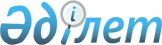 Об утверждении перечня субсидируемых видов средств защиты растений и норм субсидий на 1 литр (килограмм, грамм, штук)
					
			Утративший силу
			
			
		
					Постановление акимата Акмолинской области от 17 июля 2019 года № А-8/331. Зарегистрировано Департаментом юстиции Акмолинской области 25 июля 2019 года № 7291. Утратило силу постановлением акимата Акмолинской области от 19 июня 2020 года № А-6/322
      Сноска. Утратило силу постановлением акимата Акмолинской области от 19.06.2020 № А-6/322 (вводится в действие со дня официального опубликования).

      Примечание РЦПИ.

      В тексте документа сохранена пунктуация и орфография оригинала.
      В соответствии с приказом Министра сельского хозяйства Республики Казахстан от 5 мая 2016 года № 204 "Об утверждении Правил субсидирования стоимости гербицидов, биоагентов (энтомофагов) и биопрепаратов, предназначенных для обработки сельскохозяйственных культур в целях защиты растений" (зарегистрирован в Реестре государственной регистрации нормативных правовых актов № 13717), акимат Акмолинской области ПОСТАНОВЛЯЕТ:
      1. Утвердить перечень субсидируемых видов средств защиты растений и нормы субсидий на 1 литр (килограмм, грамм, штук), согласно приложению к настоящему постановлению.
      2. Признать утратившими силу:
      1) постановление акимата Акмолинской области "Об утверждении перечня субсидируемых видов средств защиты растений и норм субсидий на 1 единицу (литр, килограмм)" от 12 июля 2017 года № А-7/306 (зарегистрировано в Реестре государственной регистрации нормативных правовых актов № 6025, опубликовано 26 июля 2017 года в Эталонном контрольном банке нормативных правовых актов Республики Казахстан в электронном виде);
      2) постановление акимата Акмолинской области "О внесении изменения в постановление акимата Акмолинской области от 12 июля 2017 года № А-7/306 "Об утверждении перечня субсидируемых видов средств защиты растений и норм субсидий на 1 единицу (литр, килограмм)" от 25 июля 2018 года № А-8/331 (зарегистрировано в Реестре государственной регистрации нормативных правовых актов № 6741, опубликовано 7 августа 2018 года в Эталонном контрольном банке нормативных правовых актов Республики Казахстан в электронном виде).
      3. Настоящее постановление вступает в силу со дня государственной регистрации в Департаменте юстиции Акмолинской области и вводится в действие со дня официального опубликования. Перечень субсидируемых видов средств защиты растений и нормы субсидий на 1 литр (килограмм, грамм, штук)
      Расшифровка аббревиатур:
      л/г – литр на грамм
      г/л - грамм на литр
      кг/г – килограмм на грамм
      г/кг – грамм на килограмм
      Примечание: * препараты, имеющие государственную регистрацию двойного назначения и используемые, как гербицид и десикант
      ** срок регистрации препарата до 21.10.2019 года
					© 2012. РГП на ПХВ «Институт законодательства и правовой информации Республики Казахстан» Министерства юстиции Республики Казахстан
				
      Исполняющий обязанности
акима Акмолинской области

К.Идрисов
Приложение
к постановлению акимата
Акмолинской области
от 17 июля 2019 года
№ А-8/331
№ п/п
Действующее вещество по группам гербицидов
Норма субсидий гербицида (аналога), тенге
1
2
3
1
МЦПА кислоты, 500 г/л в виде диметиламинной, калиевой и натриевой солей
2
ГЕРБИТОКС, водорастворимый концентрат
1591,5
3
МЦПА кислота в виде смеси калиевой и натриевой солей, 300 г/л
4
ГЕРБИТОКС-Л, водорастворимый концентрат
1615,0
5
2,4-Д + оксимдикамбы
6
ЧИСТАЛАН, 40% концентрат эмульсии
1027,5
7
2,4-Д кислота в виде диметиламинной соли, 344 г/л + дикамбы кислота в виде диметиламинной соли, 120 г/л
8
ДИАМАКС, водный раствор
1386,0
9
2,4-Д диметиламинная соль, 357 г/л + дикамба, 124 г/л
10
ДИАЛЕН СУПЕР 480, водный раствор
1850,0
11
СТРИГ ЭКСТРА 480, водный раствор
1850,0
12
2,4-Д диметиламинная соль, 720 г/л
13
ВАЛСАМИН, 72% водный раствор
750,0
14
ГРЕЙН ЭКСТРА 2,4-Д, водный раствор
750,0
15
ДЕЗОРМОН, 72% водный концентрат
750,0
16
ДИАМИН, 72% водный раствор
750,0
17
СТРИГ, 72 % водный раствор
750,0
18
ФЛЕКС, водный раствор
750,0
19
2,4-Д диметиламинная соль, 860 г/л
20
ПРОГРЕСС 860, водный раствор
1440,0
21
2,4-Д кислота в виде малолетучих эфиров, 500 г/л
22
ЭФИРАМ, концентрат эмульсии
1925,0
23
2,4-Д кислота в виде сложного 2-этилгексилового эфира, 300 г/л + флорасулам, 5,35 г/л
24
АССОЛЮТА, масляный концентрат
1850,0
25
2,4-Д кислота в виде сложного 2-этилгексилового эфира, 410 г/л + клопиралид, 40 г/л 
26
КЛОПЭФИР, концентрат эмульсии
1900,0
27
2,4-Д кислота в виде сложного 2-этилгексилового эфира, 410 г/л + флорасулам, 7,4 г/л
28
ЭЛАНТ ЭКСТРА, концентрат эмульсии
1426,5
29
БАЛЕРИНА, суспензионная эмульсия
1426,5
30
ДИСКАТОР, концентрат эмульсии
1426,5
31
ЭФИР ПРЕМИУМ, суспензионная эмульсия
1426,5
32
2,4-Д кислота в виде сложного 2-этилгексилового эфира, 452,42 г/л + флорасулам, 6,25 г/л
33
ПРАЙМУР, суспензионная эмульсия
2575,0
34
2,4-Д кислота в виде смеси аминных солей, 550 г/л
35
АЙКОН ФОРТЕ, водный концентрат
1682,5
36
2,4-Д кислота, 344 г/л + дикамба, 120 г/л
37
ФЛЕКС ДУО, водный раствор
1520,0
38
2-этилгексиловый эфир 2,4-Д кислоты, 300 г/л + флорасулам, 3,7 г/л
39
ПРИМАДОННА, суспензионная эмульсия
2312,5
40
2-этилгексиловый эфир 2,4-Д кислоты, 420 г/л + 2-этилгексиловый эфир дикамбы кислоты, 60 г/л
41
ЭЛАНТ ПРЕМИУМ, концентрат эмульсии
1730,0
42
флуроксипир, 90 г/л + 2,4-Д кислоты в виде сложного эфира, 510 г/л
43
ПРОГРЕСС УЛЬТРА, концентрат эмульсии
3399,0
44
2,4-Д кислота в виде 2 - этилгексилового эфира, 500 г/л
45
ЗЕРНОМАКС, концентрат эмульсии
934,0
46
ОКТАПОН ЭКСТРА, концентрат эмульсии
934,0
47
2-этилгексиловый эфир 2,4-Д кислоты, 564 г/л
48
ЭЛАНТ, концентрат эмульсии
1550,0
49
2-этилгексиловый эфир 2,4-Д кислоты, 564 г/л + метсульфурон-метил, 600 г/кг
50
ЭЛАМЕТ, заводская бинарная упаковка
2000,0
51
2-этилгексиловый эфир 2,4-Д кислоты, 564 г/л + триасульфурон, 750 г/кг
52
БИАТЛОН, заводская бинарная упаковка
2035,0
53
2-этилгексиловый эфир 2,4-Д кислоты, 600 г/л 
54
ГРОЗА, 60% концентрат эмульсии
1250,0
55
ЭСТЕТ, концентрат эмульсии
1250,0
56
2-этилгексиловый эфир 2,4-Д кислоты, 720 г/л
57
ГРЕЙН, концентрат эмульсии
1325,0
58
Д – АРМОН–Эфир, 72% концентрат эмульсии
1325,0
59
2-этилгексиловый эфир 2,4-Д кислоты, 850 г/л
60
ТАУЭРСПРЕЙ, 85% концентрат эмульсии
1300,0
61
ЭСКАДРОН 70, концентрат эмульсии
1300,0
62
ЭСТЕРОН, концентрат эмульсии
1300,0
63
ЭФФЕКТ, концентрат эмульсии
1300,0
64
2-этилгексиловый эфир 2,4-Д кислоты, 905 г/л
65
ЭФИРАКС, концентрат эмульсии
1425,0
66
ГЕКСИЛ 905, концентрат эмульсии
1425,0
67
ПРОГРЕСС, концентрат эмульсии
1425,0
68
РОБУСТО СУПЕР, концентрат эмульсии
1425,0
69
ЭСТЕРОН 600, концентрат эмульсии
1425,0
70
ЭФИР ЭКСТРА 905, концентрат эмульсии
1425,0
71
2-этилгексиловый эфир 2,4-Д кислоты, 950 г/л
72
ЗЕНИТ, концентрат коллоидного раствора
1945,0
73
2-этилгексиловый эфир клопиралида, 500 г/л
74
ЭЛЬФ, концентрат эмульсии
9500,0
75
азимсульфурон, 500 г/кг
76
ЕССЕНЛИВЕР, водно-диспергируемые гранулы
30744,0
77
ГУЛЛИВЕР, водно-диспергируемые гранулы
30744,0
78
ОЛИВЕР, водно-диспергируемые гранулы
30744,0
79
аминопиралид, 240 г/л
80
ЛАНС, водный раствор
14000,0
81
аминопиралид, 300 г/кг + флорасулам, 150 г/кг
82
ЛАНЦЕЛОТ 450, водно-диспергируемые гранулы
44553,5
83
аммонийная соль глифосата, 888 г/кг
84
РИДОВЕР ЭКСТРА, водно-диспергируемые гранулы
1770,0
85
ацетохлор, 900 г/л
86
АЦЕТОХЛОР, концентрат эмульсии
2350,0
87
ТРОФИ, концентрат эмульсии
2350,0
88
бентазон 25% + МСРА натрий-калийная соль, 12,5%
89
БАЗАГРАН М, 37% водный раствор
1541,5
90
бентазон, 480 г/л
91
БАЗАГРАН, 48% водный раствор
1935,0
92
КОРСАР, водорастворимый концентрат
1935,0
93
бентазон, 480 г/л + имазамокс, 23 г/л
94
ГРАНИТ СУПЕР, водорастворимый концентрат
3510,0
95
КОРУМ, водорастворимый концентрат
3510,0
96
биспирибак натрия, 400 г/л
97
НОМИНИ 400, суспензионный концентрат
87500,0
98
галаксифоп-п-метил, 108 г/л
99
ГАЛОКС СУПЕР 108, концентрат эмульсии
3900,0
100
ГЕНЕРАЛ, концентрат эмульсии
3900,0
101
ЗЕЛЛЕК СУПЕР, концентрат эмульсии
3900,0
102
галоксифоп-п-метил, 104 г/л
103
ГАЛАКТАЛТ, концентрат эмульсии
2600,0
104
ГУРОН, концентрат эмульсии
2600,0
105
РАМОН СУПЕР, концентрат эмульсии
2600,0
106
галоксифоп-п-метил, 240 г/л
107
ДЕЛИК 240, концентрат эмульсии
6825,0
108
глифосат в виде изопропиламинной и калийной солей, 540 г/л
109
КРЕДИТ ИКСТРИМ, водорастворимый концентрат
1175,0
110
глифосат в виде изопропиламинной соли, 360 г/л
111
* ПАССАТ, водный раствор
1345,5
112
глифосат в виде калиевой соли, 480 г/л
113
ПАССАТ 480, водный раствор
1137,5
114
глифосат в виде калийной соли, 450 г/л
115
РАУНДАП МАКС ПЛЮС, водный раствор
1600,0
116
глифосат в виде калийной соли, 500 г/л
117
ТАЧДАУН 500, водный раствор
1457,5
118
* УРАГАН ФОРТЕ 500, водный раствор
1457,5
119
глифосат в виде калийной соли, 540 г/л
120
* МЕТЕОР 540, водный раствор
1600,0
121
* СПРУТ ЭКСТРА,водный раствор
1600,0
122
глифосат в виде калийной соли, 600 г/л
123
РАП 600, водный раствор
1875,0
124
* ЖОЙКЫН МЕГА, 60% водный раствор
1875,0 
125
глифосат кислоты, 500 г/л + дикват, 35 г/л
126
СПОРТАК УЛЬТРА, водный раствор
1740,0
127
глифосат, 240 г/л + 2,4-Д кислоты, 160 г/л
128
КЛИНИК 24, водорастворимый концентрат
2052,0
129
глифосат, 360 г/л
130
БУРАН, 36% водный раствор
875,0
131
ВАЛСАГЛИФ, водный раствор
875,0
132
ГЛИФОС, водный раствор
875,0
133
ЖОЙКЫН, водный раствор
875,0
134
РАП, водный раствор
875,0
135
СОНРАУНД, 48% водный раствор
875,0
136
ТОРНАДО, водный раствор
875,0
137
глифосат, 450 г/л
138
ГЛИФОС ПРЕМИУМ, водный раствор
1462,5
139
СТИРАП, 45% водный раствор
1462,5
140
ФАРАОН ФОРТЕ, водный раствор
1462,5
141
глифосат, 480 г/л
142
КЕРНЕЛ, водный раствор
1462,5
143
глифосат, 500 г/л
144
ТОРНАДО 500, водный раствор
1214,5
145
глифосат, 540 г/л
146
ГЛИФАТ 540, водный раствор
1050,0
147
ГРАНД ЭКСТРА 540, водный раствор
1050,0
148
НАПАЛМ, водный раствор
1050,0
149
* РАУНДАП ЭКСТРА, 54% водный раствор
1050,0
150
РИД ЭВЕЙ, водный раствор
1050,0
151
СМЕРЧ, водный раствор
1050,0
152
ТЕРЕКС, водный раствор
1050,0
153
* ТОРНАДО 540, водный раствор
1050,0
154
ФАРАОН ГОЛД, 54% водный раствор
1050,0
155
ХИТ, водный раствор
1050,0
156
глифосат кислота по натриевой соли, 700 г/кг
157
КОСМИК ТУРБО, водно-диспергируемые гранулы
2682,5
158
глифосат кислота, 720 г/кг
159
* РАУНДАП ПАУЭР, водно-диспергируемые гранулы
2682,5
160
глифосат, 747 г/кг
161
ЖОЙКЫН ДАРА, 75% водно-диспергируемые гранулы
1950,0
162
глифосат, 750 г/кг
163
БУРАН ЭКСТРА, 75 % водно-диспергируемые гранулы
1700,0
164
глифосат, 757 г/кг
165
ФАРАОН ГАРАНТ 757, водно-диспергируемые гранулы
1600,0
166
ФЕЛИКС 757, водно-диспергируемые гранулы
1600,0
167
глифосат, 770 г/кг
168
ДРАКОН, 77%, водно-диспергируемые гранулы
2135,4
169
глюфосинат аммония, 150 г/л
170
* БАСТА, 15% водный раствор
2448,0
171
дикамба, 220 г/л + никосульфурон, 50 г/л
172
МИЛАГРО ПЛЮС 270, масляная дисперсия
4280,0
173
дикамба, 124 г/л + 2,4-Д, 357 г/л
174
ВИДМАСТЕР 480, водный раствор
2000,0
175
дикамба, 360 г/л + хлорсульфурон кислота, 22,2 г/л
176
ФЕНИЗАН, водный раствор
5240,0
177
дикамба, 480 г/л
178
ДЕКАБРИСТ, водный раствор
2420,3
179
БАНВЕЛ 480, водный раствор
2420,3
180
ДИАНАТ, 48% водный раствор
2420,3
181
дикамба, 480 г/кг + трибенурон-метил, 120 г/кг
182
МЕЗОМАКС, водно-диспергируемые гранулы
11000,0
183
дикамба, 540 г/кг + метсульфурон-метил, 28 г/кг
184
ДМ СУПЕР, водно-диспергируемые гранулы
4800,0
185
дикамба, 659 г/кг + триасульфурон, 41 г/кг
186
ЛИНТУР 70, водно-диспергируемые гранулы
6118,0
187
дикамбы кислота в виде диметиламинной соли, 480 г/л
188
МОНОМАКС, водный раствор
2277,5
189
дикват, 150 г/л
190
* СУХОВЕЙ, водный раствор
3515,0
191
дикват, 200 г/л
192
РЕГЛОН ФОРТЕ 200, водный раствор
3077,5
193
диметенамид, 720 г/л
194
ФРОНТЬЕР ОПТИМА, 72% концентрат эмульсии
4652,5
195
диметиламинная соль МСРА
196
2М-4Х 750, 75% водорастворимый концентрат
1785,0
197
МЦПА, 750 г/л
198
МОЩЬ,водный раствор
2160,0
199
имазамокс, 120 г/л
200
ПАРАДОКС, водорастворимый концентрат
19610,0
201
имазамокс, 16,5 г/л + имазапир, 7,5 г/л
202
ЕВРО-ЛАЙТНИНГ ПЛЮС, 2,4% водорастворимый концентрат
3900,0
203
КАПТОРА ПЛЮС, 2,4 %, водорастворимый концентрат
3900,0
204
имазамокс, 33 г/л + имазапир, 15 г/л
205
ЕВРО-ЛАЙТНИНГ, 4,8% водорастворимый концентрат
6250,0
206
КАПТОРА, 4,8% водорастворимый концентрат
6250,0
207
имазамокс, 35 г/л + квинмерак, 250 г/л
208
НОПАСАРАН УЛЬТРА, концентрат суспензии
8750,0
209
имазамокс, 40 г/л
210
БАЙТОРЕ, водно-суспензионный концентрат
3800,0
211
ЛЕГОМИН, 4% водный раствор
3800,0
212
ПУЛЬСАР, 4% водный раствор
3800,0
213
ЮНКЕР, водный раствор
3800,0
214
имазапир, 250 г/л
215
ГРЕЙДЕР, водно-гликолевый раствор
12075,0
216
имазетапир, 100 г/л
217
ИМАЗЕТ 100, водный концентрат
2400,0
218
ЕССЕНТАПИР, 10% водный раствор
2400,0
219
АГУРА, 10% водный концентрат
2400,0
220
ЛИГР, водорастворимый концентрат
2400,0
221
ПИВОТ, 10% водный концентрат
2400,0
222
ПИРАТ, водный концентрат
2400,0
223
ТАПИР, 10 % водный концентрат
2400,0
224
имазетапир, 450 г/кг + хлоримурон-этил, 150 г/кг
225
ФАБИАН, водно-диспергируемые гранулы
32763,0
226
йодосульфурон-метил-натрий, 11,3 г/кг + тиенкарбазон-метил, 22,5 г/кг + мефенпир-диэтил (антидот), 135 г/кг
227
ВЕЛОСИТИ ПАУЭР, водно-диспергируемые гранулы
9850,0
228
йодосульфурон-метил-натрий, 25 г/л + амидосульфурон, 100 г/л + мефенпир-диэтил (антидот), 250 г/л
229
СЕКАТОР ТУРБО, масляная дисперсия
9882,0
230
квинклорак, 250 г/л
231
ФАЦЕТ КС, 25% суспензионный концентрат
4100,0
232
РИСУЛАМ 250, концентрат суспензии 
4100,0
233
клетодим, 120 г/л
234
СЕЛЕКТ, концентрат эмульсии
3400,0
235
клетодим, 130 г/л + галоксифоп-п-метил, 80 г/л
236
КВИКСТЕП, масляный концентрат эмульсии
6923,0
237
клетодим, 240 г/л
238
КИНЕТИК, концентрат эмульсии
4750,0
239
ЛЕГИОН КОМБИ, концентрат эмульсии
4750,0
240
СПАЙДЕР, концентрат эмульсии
4750,0
241
клетодим, 360 г/л
242
ВЫБОР, концентрат эмульсии
6750,0
243
клодинафоп-пропаргил, 240 г/л + клоквинтосет-мексил (антидот), 60 г/л
244
ЛЕГГЕРО, эмульсия масляно-водная
5952,5
245
ВАРЯГ, концентрат эмульсии
5952,5
246
ЛЕГГЕРО ФОРТЕ, концентрат эмульсии
5952,5
247
ТОПИК СУПЕР 240, концентрат эмульсии
5952,5
248
ЦЕНТУРИОН, эмульсия масляно-водная
5952,5
249
клодинафоп–пропаргил, 80 г/л + клоксинтосет-мексил (антидот), 20 г/л
250
ГОРИЗОН 080, концентрат эмульсии
3800,0
251
ГОРИЗОН 080 БФ, концентрат эмульсии
3800,0
252
ДЕЛЕГАТ, концентрат эмульсии
3800,0
253
ОВЕН, концентрат эмульсии
3800,0
254
ТЕРДОК, 8% концентрат эмульсии
3800,0
255
кломазон, 480 г/л
256
КАЛИФ 480, концентрат эмульсии
7500,0
257
клопиралид, 100 г/л + флуроксипир, 15 г/л
258
РЕПЕР, концентрат коллоидного раствора
6290,0
259
клопиралид, 300 г/л
260
ГЕРМЕС 300, водный раствор
4500,0
261
РАЛИД 300, водный раствор
4500,0
262
ЛОРНЕТ, водный раствор
4500,0
263
ТАТРЕЛ, водный раствор
4500,0
264
ТРЕЛ 300, водный раствор
4500,0
265
клопиралид, 750 г/кг
266
КЛОПИРАЛИД, водно-диспергируемые гранулы
13500,0
267
АГРОН ГРАНД, водно-диспергируемые гранулы
13500,0
268
ВИРТУОЗ, водно-диспергируемые гранулы
13500,0
269
ЛОНТРЕЛ ГРАНД 75, водно-диспергируемые гранулы
13500,0
270
ПИТОН ГРАНД, водно-диспергируемые гранулы
13500,0
271
РАЛИД ЭКСТРА, водорастворимые гранулы
13500,0
272
СОНХУС, водно-диспергируемые гранулы
13500,0
273
СПИРИТ, водно-диспергируемые гранулы
13500,0
274
СТРАТЕГО, водно-диспергируемые гранулы
13500,0
275
ТРИЛОН 750, водно-диспергируемые гранулы
13500,0
276
ХАКЕР, водорастворимые гранулы
13500,0
277
мезотрион, 75 г/л + никосульфурон, 30 г/л 
278
ЭЛЮМИС 105, масляная дисперсия
4500,0
279
метазахлор, 375 г/л + измазамокс, 25 г/л
280
ДИОНИС, концентрат суспензии 
6581,0
281
НОПАСАРАН, 40% концентрат суспензии
6581,0
282
метолахлор, 960 г/л
283
АКЦЕНТ ПРИМА, 96% концентрат суспензии
2200,0
284
метамитрон, 700 г/л
285
ПИЛОТ, водно-суспензионный концентрат
8930,0
286
метрибузин, 250 г/л
287
ЗОНТРАН, концентрат коллоидного раствора
4914,0
288
метрибузин, 270 г/л
289
ЛАЗУРИТ СУПЕР, концентрат наноэмульсии
6037,5
290
метрибузин, 600 г/л
291
ЗЕНКОР УЛЬТРА, концентрат суспензии
4600,0
292
ЛИНКОР, концентрат суспензии
4600,0
293
ПРОЛАЙН, концентрат эмульсии
4600,0
294
метрибузин, 700 г/кг
295
ЕССЕНСЕКОР, 70% водно-диспергируемые гранулы
2000,0
296
ТРИБУЗИН 700, смачивающийся порошок
2000,0
297
БАРГУЗИН, 70% водно-диспергируемые гранулы
2000,0
298
КАРБУЗИН, 70% смачивающийся порошок
2000,0
299
ЛАЗУРИТ, смачивающийся порошок
2000,0
300
** РЕНДОР, 70% смачивающийся порошок
2000,0
301
метсульфурон-метил, 125 г/кг + трибенурон-метил, 625 г/кг
302
ПЛУГГЕР, водно-диспергируемые гранулы
37030,0
303
метсульфурон-метил, 300 г/кг + трибенурон-метил, 450 г/кг
304
МАГНУМ СУПЕР, водно-диспергируемые гранулы
35420,0
305
метсульфурон-метил, 391 г/кг + трибенурон-метил, 261 г/кг
306
ЭДВАНС, водно-диспергируемые гранулы
49300,0
307
ЭЛЛАЙ ЛАЙТ, водно-диспергируемые гранулы
49300,0
308
метсульфурон-метил, 600 г/кг
309
АККУРАТ, водно-диспергируемые гранулы
9341,5
310
ВУЛКАН, 60% водно-диспергируемые гранулы
9341,5
311
ГРЕЙЗ, 60% водно-диспергируемые гранулы
9341,5
312
ЗИНГЕР, смачивающийся порошок
9341,5
313
ЛАРЕН ПРО, водно-диспергируемые гранулы
9341,5
314
ЛЕОПАРД, водно-диспергируемые гранулы
9341,5
315
ЛИДЕР, смачивающийся порошок
9341,5
316
МАГНУМ, водно-диспергируемые гранулы
9341,5
317
МЕТУРОН, водно-диспергируемые гранулы
9341,5
318
МЕЦЦО, 60% водно-диспергируемые гранулы
9341,5
319
МОНИТОР, водно-диспергируемые гранулы
9341,5
320
ПРАЙМЕР, водно-диспергируемые гранулы
9341,5
321
РОДАР, 60% смачивающийся порошок
9341,5
322
РОТЕР, 60% смачивающийся порошок
9341,5
323
ХАЗНА, 60 % водно-диспергируемые гранулы
9341,5
324
МЦПА, 350 г/л + пиклорам, 150 г/л
325
ГОРГОН, водорастворимый концентрат
3802,5
326
МЦПА, 500 г/л + клопиралид, 100 г/л 
327
СПИРИТ ГРАНД, концентрат эмульсии 
3788,0
328
никосульфурон, 40 г/л
329
МИЛАГРО 040, суспензионный концентрат
5905,5
330
никосульфурон, 600 г/кг + тифенсульфурон-метил, 150 г/кг
331
ДУБЛОН ГОЛД, водно-диспергируемые гранулы
56350,0
332
никосульфурон, 700 г/кг + тифенсульфурон-метил, 125 г/кг
333
КВИН, водно-диспергируемые гранулы
15119,0
334
оксифлуорфен, 240 г/л
335
КОНДОР 240, концентрат эмульсии
3000,0
336
ГОАЛ 2Е, концентрат эмульсии
3000,0
337
ГОЛ, концентрат эмульсии
3000,0
338
ГОТРИЛ, 24% концентрат эмульсии
3000,0
339
ОКСИФЕН 240, концентрат эмульсии
3000,0
340
ФЛЮРОФЕН 240, концентрат эмульсии
3000,0
341
пендиметалин, 330 г/л
342
ЭСТАМП, концентрат эмульсии
1350,0
343
КАЛКАН, концентрат эмульсии
1350,0
344
СТОМП, 33% концентрат эмульсии
1350,0
345
СТОП, 33% концентрат эмульсии
1350,0
346
пендиметалин, 350 г/л
347
СТАРТ, 35% концентрат эмульсии
800,0
348
пеноксулам, 25 г/л
349
ОРИЕНТ 25, масляная дисперсия 
6500,0
350
РЕЙНБОУ 25 ОД, масляная дисперсия
6500,0
351
пиноксаден, 45 г/л
352
АКСИАЛ 045, концентрат эмульсии
4100,0
353
пироксулам, 45 г/л + клоквинтосет - мексил (антидот), 90 г/л
354
МЕРИТ 45, масляная дисперсия
9660,0
355
претилахлор, 300 г/л + пирибензоксим, 20 г/л 
356
СОЛИТО 320, концентрат эмульсии
5957,0
357
прометрин, 500 г/л
358
ГЕЗАГАРД 500, суспензионный концентрат
1600,0
359
ГЕЗАМЕТРИН, 50% суспензионный концентрат
1600,0
360
ОМЕГА, 50% суспензионный концентрат
1600,0
361
пропизамид, 50%
362
КЕРБ W, смачивающийся порошок
12500,0
363
просульфокарб, 800 г/л
364
БОКСЕР 800, концентрат эмульсии
2737,0
365
просульфурон, 750 г/кг
366
ПИК 75, водно-диспергируемые гранулы
51520,0
367
римсульфурон, 250 г/кг
368
КАССИУС, водорастворимый порошок
27750,0
369
РИМУС 25%, водно-диспергируемые гранулы
27750,0
370
РОМУЛ, водно-диспергируемые гранулы
27750,0
371
ТИТУС, 25% сухая текучая суспензия 
27750,0
372
римсульфурон, 500 г/кг
373
ЭСКУДО, водно-диспергируемые гранулы
91770,0
374
с-метолахлор 312,5 г/л + тербутилазин 187,5 г/л
375
ГАРДО ГОЛД 500, концентрат суспензии
1900,0
376
ЭРУДИТ, суспензионная эмульсия 
1900,0
377
с-метолахлор, 960 г/л
378
СИМБА, концентрат эмульсии
3900,0
379
ДОАЛ, концентрат эмульсии
3900,0
380
ДУАЛ ГОЛД 960, концентрат эмульсии
3900,0
381
МЕТАЛ ПЛЮС 960, концентрат эмульсии
3900,0
382
тифенсульфурон-метил 680 г/кг + метсульфурон - метил, 70 г/кг
383
АККУРАТ ЭКСТРА, водно-диспергируемые гранулы
24700,0
384
КАНОНИР ДУО сухая текучая суспензия 
24700,0
385
ПРАЙМЕР ДУО, водно-диспергируемые гранулы
24700,0
386
тифенсульфурон-метил, 545 г/кг + метсульфурон-метил, 164 г/кг
387
РЕСТРИКТ, водно-диспергируемые гранулы
52000,0
388
тифенсульфурон-метил, 750 г/кг
389
КАНОНИР, сухая текучая суспензия
33500,0
390
ХАРМОНИ ПРО, водно-диспергируемые гранулы
33500,0
391
трибенурон-метил, 375 г/кг + тифенсульфурон-метил, 375 г/кг
392
РЕСПЕКТ ФОРТЕ, водно-диспергируемые гранулы
36323,5
393
АКТИВО, водно-диспергируемые гранулы
36323,5
394
трибенурон-метил, 500 г/кг + тифенсульфурон-метил, 250 г/кг
395
ГРАНСТАР МЕГА, водно-диспергируемые гранулы
65000,0
396
трибенурон-метил, 500 г/кг + амидосульфурон, 250 г/кг
397
МАГЕЛЛАН, водно-диспергируемые гранулы
57400,0
398
трибенурон-метил, 563 г/кг + флорасулам, 187 г/кг
399
БОМБА, водно-диспергируемые гранулы
41860,0
400
МОСКИТ ПРЕМИУМ, водно-диспергируемые гранулы
41860,0
401
трибенурон-метил, 670 г/кг + тифенсульфурон-метил, 80 г/кг
402
МОСКИТ ФОРТЕ, водно-диспергируемые гранулы
49400,0
403
трибенурон-метил, 750 г/кг
404
МОЕРСТАР, 75% сухая текучая суспензия
14500,0
405
МОРТИРА, водно-диспергируемые гранулы
14500,0
406
КАСКАД, водно-диспергируемые гранулы
14500,0
407
ГРАНСТАР, 75% сухая текучая суспензия
14500,0
408
БАРОН 750, водно-диспергируемые гранулы
14500,0
409
ГАЛЛАНТНЫЙ, 75% сухая текучая суспензия
14500,0
410
ГРАНАТ, водно-диспергируемые гранулы
14500,0
411
ГРАНСТАР ПРО, водно-диспергируемые гранулы
14500,0
412
ГРАФ, водно-диспергируемые гранулы
14500,0
413
ГРОМСТОР, 75% водно-диспергируемые гранулы
14500,0
414
МОСКИТ, водно-диспергируемые гранулы
14500,0
415
МУСТАНГ, 75% водно-диспергируемые гранулы
14500,0
416
ПРОМЕТЕЙ, 75% водно-диспергируемые гранулы
14500,0
417
РЕСПЕКТ, водно-диспергируемые гранулы
14500,0
418
САННИ, водно-диспергируемые гранулы
14500,0
419
СТАЛКЕР, водно-диспергируемые гранулы
14500,0
420
ТРИБУН, сухая текучая суспензия
14500,0
421
ФИНИТО 750, водно-диспергируемые гранулы
14500,0
422
ЭКСПРЕСС, водно-диспергируемые гранулы
14500,0
423
трифлусульфурон-метил, 750 г/кг
424
ТРИЦЕПС, водно-диспергируемые гранулы
127351,0
425
феноксапроп-п-этил, 69 г/л + мефенпир-диэтил (антидот), 75 г/л
426
ЗЛАКОСУПЕР 7,5%эмульсия масляно-водная
2550,0
427
АВЕСТАР ГРАНТ, концентрат эмульсии
2550,0
428
ПУМА СУПЕР, 7,5% эмульсия масляно-водная
2550,0
429
ЯГУАР, эмульсия масляно-водная
2550,0
430
феноксапроп-п-этил, 80 г/л + тиенкарбазон-метил, 7,5 г/л + мефенпир-диэтил (антидот), 30 г/л
431
ВЕЛОСИТИ СУПЕР, концентрат эмульсии
5610,0
432
феноксапроп-п-этил 140 г/л + клоквинтоцет-мексил (антидот), 70 г/л
433
СМАРАГД ФОРТЕ, концентрат эмульсии
6245,0
434
феноксапроп-п-этил 140 г/л + клоквинтоцет-мексил (антидот), 50 г/л
435
БЕЛЛИСИМО,эмульсия масляно-водная
4750,0
436
феноксапроп-п-этил, 100 г/л + клоквинтоцет-мексил (антидот), 20 г/л
437
ЛАСТИК 100, эмульсия масляно-водная
4180,0
438
феноксапроп-п-этил, 100 г/л + мефенпир-диэтил (антидот), 27 г/л
439
БАРС СУПЕР, 10% концентрат эмульсии
2500,0
440
ГРАМИ СУПЕР, концентрат эмульсии
2500,0
441
ПУМА СУПЕР 100, 10% концентрат эмульсии
2500,0
442
феноксапроп-п-этил, 100 г/л + фенхлоразол-этил (антидот), 27 г/л
443
ФЕНОКС СУПЕР, концентрат эмульсии
3510,0
444
феноксапроп-п-этил, 100 г/л + фенхлоразол-этил (антидот), 30 г/л
445
КЛИНЧ 100, 10% концентрат эмульсии
3375,0
446
феноксапроп-п-этил, 100 г/л + фенхлоразол-этил (антидот), 50 г/л
447
РЫСЬ СУПЕР, 10% концентрат эмульсии
2750,0
448
АВЕСТАР,10% концентрат эмульсии
2750,0
449
феноксапроп-п-этил, 110 г/л
450
ФУРОРЕ УЛЬТРА, эмульсия масляно-водная
3042,0
451
феноксапроп-п-этил, 120 г/л
452
БЕНГАЛ 120 ЕС, концентрат эмульсии
2000,0
453
ОРЕОЛ, 12% концентрат эмульсии
2000,0
454
феноксапроп-п-этил, 120 г/л + клоквинтоцет-мексил (антидот), 23 г/л
455
ФОКСТРОТ ТУРБО, концентрат эмульсии
4777,5
456
феноксапроп-п-этил, 120 г/л + мефенпир-диэтил (антидот), 33 г/л
457
ПУМА ТУРБО, концентрат эмульсии
3680,0
458
феноксапроп-п-этил, 120 г/л + фенклоразол-этил (антидот), 60 г/л
459
АВЕЦИД СУПЕР, 12% концентрат эмульсии
2650,0
460
феноксапроп-п-этил, 140 г/л + клодинафоп - пропаргил, 90 г/л + клоквинтосет - мексил (антидот), 60 г/л
461
КУГАР, концентрат эмульсии
4900,0
462
ПОЛГАР, концентрат эмульсии
4900,0
463
феноксапроп-п-этил, 140 г/л + клодинафоп-прапаргил, 90 г/л + клоквинтоцет-мексил (антидот), 72 г/л
464
САРАЦИН, эмульсия масляно-водная
5750,0
465
СКАУТ ФОРТЕ, концентрат эмульсии
5750,0
466
СКАУТ, эмульсия масляно-водная
5750,0
467
феноксапроп-п-этил, 140 г/л + клоквинтоцет-мексил (антидот), 40 г/л
468
КУГАР ФОРТЕ,концентрат эмульсии
3750,0
469
феноксапроп-п-этил, 140 г/л + клохинтоцет-мексил(антидот), 47 г/л
470
ОВСЮГЕН СУПЕР, концентрат эмульсии
5897,0
471
феноксапроп-п-этил, 140 г/л + фенклоразол-этил (антидот), 35 г/л
472
ОВСЮГЕН ЭКСТРА, концентрат эмульсии
4586,5
473
феноксапроп-п-этил, 69 г/л + клоквинтоцет-мексил (антидот), 35 г/л
474
СМАРАГД, концентрат эмульсии
2750,0
475
ФАБРИС, эмульсия масляно-водная
2750,0
476
ФОКСТРОТ, водная эмульсия
2750,0
477
РЫСЬ УЛЬТРА, эмульсия масляно-водная
2750,0
478
феноксапроп-п-этил, 69 г/л + нафталевый ангидрид (антидот), 125 г/л
479
ГРАССЕР, эмульсия масляно-водная
3285,0
480
феноксапроп-п-этил, 70 г/л + клоквинтосет-мексил (антидот), 40 г/л
481
ЛАСТИК ЭКСТРА, концентрат эмульсии
2750,0
482
феноксапроп-п-этил, 80 г/л + клодинафоп-пропаргил, 24 г/л + мефенпир-диэтил (антидот), 30 г/л
483
АРГО, микроэмульсия
5241,5
484
феноксапроп-п-этил, 90 г/л + клодинафоп - пропаргил, 60 г/л + клоквинтосет - мексил (антидот), 40 г/л
485
ЛАСТИК ТОП, микрокапсулированная эмульсия
5460,5
486
феноксапроп-п-этил, 90 г/л + клодинафоп-пропагил, 45 г/л + клоквинтосет-мексил (антидот), 34,5 г/л
487
ПЕГАС, 13,5 % концентрат эмульсии
5500,0
488
ЭРЛИКОН, концентрат эмульсии
5500,0
489
ФОКСТРОТ ЭКСТРА, 13,5% концентрат эмульсии
5500,0
490
феноксапроп-п-этил, 90 г/л + клодинафоп-пропаргил, 60 г/л + клоквинтосет-мексил (антидот), 60 г/л
491
ОРИКС, концентрат эмульсии
4708,5
492
феноксапроп-п-этил, 90 г/л + клодинафоп-пропаргил, 90 г/л + мефенпир-диэтил (антидот), 44 г/л
493
ТАЙПАН, концентрат эмульсии
9160,0
494
феноксапроп-п-этил, 100 г/л + клоквинтоцет-мексил (антидот), 27 г/л
495
ЗЛАКОФОРТЕ 100, концентрат эмульсии
2850,0
496
ОЦЕЛОТ, концентрат эмульсии
2850,0
497
ФЕРЕНЦ ПЛЮС, концентрат эмульсии
2850,0
498
феноксапроп-п-этил, 100 г/л + клоквинтоцет-мексил (антидот), 30 г/л
499
БОТАКАН, 10% концентрат эмульсии
2432,3
500
флорасулам, 200 г/кг + трибенурон-метил, 410 г/кг + тифенсульфурон-метил, 140 г/кг
501
КАСКАД ПРЕМИУМ, водно-диспергируемые гранулы
72000,0
502
флорасулам, 5 г/л + флуроксипир, 50 г/л + 2,4-Д кислоты в виде сложного эфира, 410 г/л
503
ДИСКАТОР ФОРТЕ, концентрат эмульсии
3540,0
504
флуазифоп-п-бутил, 150 г/л
505
ФЮЗИЛАД ФОРТЕ 150, концентрат эмульсии
3250,0
506
флукарбазон, 700 г/кг
507
ЭВЕРЕСТ, 70% водно-диспергируемые гранулы
45000,0
508
флуроксипир, 333 г/л
509
БАЗИС, концентрат эмульсии
4750,0
510
ТВИСТ, концентрат эмульсии
4750,0
511
СТАРАНЕ ПРЕМИУМ 330, концентрат эмульсии
4750,0
512
флуроксипир, 350 г/л
513
ДЕМЕТРА, концентрат эмульсии
4606,5
514
форамсульфурон, 31,5 г/л + йодосульфурон-метил-натрий, 1,0 г/л + тиенкарбазон-метил, 10 г/л + ципросульфамид (антидот), 15 г/л
515
МАЙСТЕР ПАУЭР, масляная дисперсия
4500,0
516
хизалофоп-п-тефурил, 120 г/л
517
СОЛЬВЕР, концентрат эмульсии
6960,0
518
хизалофоп-п-тефурил, 40 г/л
519
ГЛАДИАТОР, 4 % концентрат эмульсии
1900,0
520
ГАРДИАН, концентрат эмульсии
1900,0
521
ПАНТЕРА, 4% концентрат эмульсии
1900,0
522
ТЕРРА, 4% концентрат эмульсии
1900,0
523
ХИЛЕР, масляный концентрат эмульсии
1900,0
524
ЛЕМУР, концентрат эмульсии
1900,0
525
хизалофоп-п-этил, 125 г/л
526
МИУРА, концентрат эмульсии
3534,5
527
хизалофоп-п-этил, 250 г/л
528
ЗАЛП, концентрат эмульсии
7836,5
529
хизалофоп-п-этил, 50 г/л + имазамокс, 38 г/л
530
САФАРИ, масляная дисперсия
6850,0
531
хизалофоп-п-этил, 60 г/л
532
ФОРВАРД, масляный концентрат эмульсии
3603,5
533
хлоридазон, 520 г/л
534
ПИРАМИН-ТУРБО, 52% концентрат суспензии
3584,5
535
хлорсульфурон + малолетучие эфиры 2,4-Д
536
ОКТИГЕН, 40% концентрат эмульсии
934,0
537
хлорсульфурон, 333, 75 г/кг + метсульфурон-метил, 333 г/кг
538
ФИНЕС ЛАЙТ, водно-диспергируемые гранулы
37369,0
539
циклоксидим, 100 г/л
540
СТРАТОС УЛЬТРА, 10% концентрат эмульсии
2633,5
541
этаметсульфурон-метил, 750 г/кг
542
САЛЬСА, водно-диспергируемые гранулы
187726,0
543
этофумезат, 110 г/л + фенмедифам, 90 г/л + десмедифам, 70 г/л
544
БЕТА ГАРАНТ, концентрат эмульсии
3500,0
545
БИЦЕПС ГАРАНТ, концентрат эмульсии
3500,0
546
этофумезат, 112 г/л + фенмедифам, 91 г/л + десмедифам, 71 г/л
547
РАТНИК, концентрат эмульсии
3900,0
548
ТРИОФЕН, концентрат эмульсии
3900,0
549
этофумезат, 126 г/л + фенмедифам, 63 г/л + десмедифам, 21 г/л
550
БЕТАРЕН СУПЕР МД, масляный концентрат эмульсии
5225,0